Wednesday, February 11, 20212:00 pm - 4:00 pmLocation: 121 East 7th Place, St. Paul MN 55101Meeting conducted via TeamsMOTION 001: Approve Addition of Agenda Item, Add Minutes from 12/9/2020 to the AgendaMotion to approve addition of agenda item, add minutes from 12/9/2020 to the agenda was made by Myrna Peterson and seconded by Leigh Lake, motion unanimously passed by roll call vote, with all members in favor.Total: Affirm – 11MOTION 002: Nominations of new council members to subcommittees Myrna Peterson made a motion to accept the members into the suggested committees John Fechter to the Accountability committee and Jennifer Foley to Policy and Monitoring Frameworks Committee, Hope Johnson seconded the motion. Motion unanimously passed by roll call vote, with all members in favor.Total: Affirm – 11NameVoteNichole Villavicencio (chair)AffirmTrent Dilks (vice chair)AffirmQuinn NystromAffirmMyrna PetersonAffirmDave JohnsonAffirmTed StampAffirmMuzamil IbrahimAffirmChristy Caez ClaudioAffirmHope JohnsonAffirmAndrew ChristensenAffirmLeigh LakeAffirmNameVoteNichole Villavicencio (chair)AffirmTrent Dilks (vice chair)AffirmQuinn NystromAffirmMyrna PetersonAffirmDave JohnsonAffirmTed StampAffirmMuzamil IbrahimAbsentChristy Caez ClaudioAffirmHope JohnsonAffirmAndrew ChristensenAffirmLeigh LakeAffirm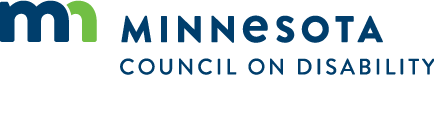 